           РЕШЕНИЕ                           с.Танайка                               КАРАР№ 44                                                                                          «03» августа 2021г.О предложении кандидатур для включения в резерв состава  участковой избирательной комиссии с правом решающего голоса избирательного участка № 1428В соответствии с пунктом 4 статьи 27 Федерального закона №67-ФЗот 12.06.2002г.«Об основных гарантиях избирательных прав и права на участие в референдуме граждан Российской Федерации», пунктом 3 статьи 16 Избирательного кодекса Республики Татарстан от 07.05.2007г. №21-ЗРТ, Совет Танайского сельского поселения Елабужского муниципального районаР Е Ш И Л:1. Предложить территориальной избирательной комиссии Елабужского района Республики Татарстан кандидатуру Праздникова Евгения Александровича для назначения в резерв состава участковой избирательной комиссии с правом решающего голоса избирательного участка №1428, от Совета Танайского сельского поселения Елабужского муниципального района Республики Татарстан, согласно приложения.2. Направить настоящее решение в территориальную избирательную комиссию Елабужского района Республики Татарстан. СОВЕТ ТАНАЙСКОГО СЕЛЬСКОГО ПОСЕЛЕНИЯ ЕЛАБУЖСКОГО МУНИЦИПАЛЬНОГОРАЙОНА РЕСПУБЛИКИ ТАТАРСТАН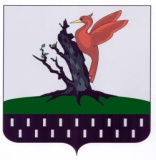 ТАТАРСТАН РЕСПУБЛИКАСЫ АЛАБУГА МУНИЦИПАЛЬ РАЙОНЫ ТАНАЙ  АВЫЛ ҖИРЛЕГЕ СОВЕТЫ Председатель                                      Г.Н.Праздникова